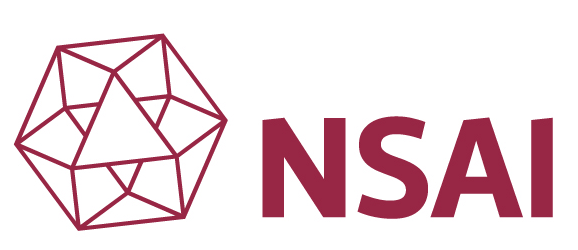 Medical Devices Re-Certification Application FormSubmission DetailsPlease tick all that apply:IVD Annex II List A IVD Annex II List A IVD Annex II List A IVDR Annex VIIISelf-Test/Near patient Class D IVDR Annex VIIISelf-Test/Near patient Class D IVD Annex II List BIVD Annex II List BIVD Annex II List BIVDR Annex VIIISelf-Test/Near patient Class CIVDR Annex VIIISelf-Test/Near patient Class CIVD Self-TestIVD Self-TestIVD Self-TestIVDR Annex VIII Self-Test/Near patient Class BIVDR Annex VIII Self-Test/Near patient Class BFast Track (expedited)Fast Track (expedited)Fast Track (expedited)IVDR Annex VIII Companion Diagnostic Class DIVDR Annex VIII Companion Diagnostic Class DIVDR Annex VIII Class D IVDR Annex VIII Class D IVDR Annex VIII Class D IVDR Annex VIII Companion Diagnostic Class CIVDR Annex VIII Companion Diagnostic Class CIVDR Annex VIII Class CIVDR Annex VIII Class CIVDR Annex VIII Class CIVDR Annex VIII Companion Diagnostic Class BIVDR Annex VIII Companion Diagnostic Class BIVDR Annex VIII Class BIVDR Annex VIII Class BIVDR Annex VIII Class BIVDR Annex VIII Class A sterile IVDR Annex VIII Class A sterile IVDR Annex VIII Class A sterile Directive/Regulation(s) that apply:Directive/Regulation(s) that apply:Directive/Regulation(s) that apply:NSAI File NumberNSAI File NumberNSAI File Number   IVD  98/79/EC 	   IVD  98/79/EC 	304.     /     304.     /     304.     /     304.     /     IVDR 2017/746Legal Manufacturer’s  NameLegal Manufacturer’s  AddressDECLARATION(S) BY APPLICANTDECLARATION(S) BY APPLICANTDECLARATION(S) BY APPLICANTDECLARATION(S) BY APPLICANTDECLARATION(S) BY APPLICANTDECLARATION(S) BY APPLICANTDECLARATION(S) BY APPLICANTIn making this application we declare:In signing this form, the manufacturer is verifying that the requirements of the Directive/ Regulation have been applied in full during the re-certification process.We authorize and agree to allow NSAI access to all critical subcontractors and crucial suppliers, and all sites where the device or it’s crucial components are produced.   We agree to allow NSAI access to the Legal Manufacturer’s premises, and /or any of the above listed sites at any time for the purposes of performing unannounced audits.As necessary we agree to provide all necessary support in acquiring the necessary travel papers, including VISA, to facilitate NSAI access to the above listed locations.We agree to inform NSAI of the periods when the devices identified in this application will not be manufactured. We understand that NSAI may end this contract with the Legal Manufacturer if permanent unannounced access to the above listed sites is no longer assured.We understand that NSAI may cancel any unannounced audit at any time if the safety and security of NSAI personnel cannot be assured.In making this application we declare:In signing this form, the manufacturer is verifying that the requirements of the Directive/ Regulation have been applied in full during the re-certification process.We authorize and agree to allow NSAI access to all critical subcontractors and crucial suppliers, and all sites where the device or it’s crucial components are produced.   We agree to allow NSAI access to the Legal Manufacturer’s premises, and /or any of the above listed sites at any time for the purposes of performing unannounced audits.As necessary we agree to provide all necessary support in acquiring the necessary travel papers, including VISA, to facilitate NSAI access to the above listed locations.We agree to inform NSAI of the periods when the devices identified in this application will not be manufactured. We understand that NSAI may end this contract with the Legal Manufacturer if permanent unannounced access to the above listed sites is no longer assured.We understand that NSAI may cancel any unannounced audit at any time if the safety and security of NSAI personnel cannot be assured.In making this application we declare:In signing this form, the manufacturer is verifying that the requirements of the Directive/ Regulation have been applied in full during the re-certification process.We authorize and agree to allow NSAI access to all critical subcontractors and crucial suppliers, and all sites where the device or it’s crucial components are produced.   We agree to allow NSAI access to the Legal Manufacturer’s premises, and /or any of the above listed sites at any time for the purposes of performing unannounced audits.As necessary we agree to provide all necessary support in acquiring the necessary travel papers, including VISA, to facilitate NSAI access to the above listed locations.We agree to inform NSAI of the periods when the devices identified in this application will not be manufactured. We understand that NSAI may end this contract with the Legal Manufacturer if permanent unannounced access to the above listed sites is no longer assured.We understand that NSAI may cancel any unannounced audit at any time if the safety and security of NSAI personnel cannot be assured.In making this application we declare:In signing this form, the manufacturer is verifying that the requirements of the Directive/ Regulation have been applied in full during the re-certification process.We authorize and agree to allow NSAI access to all critical subcontractors and crucial suppliers, and all sites where the device or it’s crucial components are produced.   We agree to allow NSAI access to the Legal Manufacturer’s premises, and /or any of the above listed sites at any time for the purposes of performing unannounced audits.As necessary we agree to provide all necessary support in acquiring the necessary travel papers, including VISA, to facilitate NSAI access to the above listed locations.We agree to inform NSAI of the periods when the devices identified in this application will not be manufactured. We understand that NSAI may end this contract with the Legal Manufacturer if permanent unannounced access to the above listed sites is no longer assured.We understand that NSAI may cancel any unannounced audit at any time if the safety and security of NSAI personnel cannot be assured.In making this application we declare:In signing this form, the manufacturer is verifying that the requirements of the Directive/ Regulation have been applied in full during the re-certification process.We authorize and agree to allow NSAI access to all critical subcontractors and crucial suppliers, and all sites where the device or it’s crucial components are produced.   We agree to allow NSAI access to the Legal Manufacturer’s premises, and /or any of the above listed sites at any time for the purposes of performing unannounced audits.As necessary we agree to provide all necessary support in acquiring the necessary travel papers, including VISA, to facilitate NSAI access to the above listed locations.We agree to inform NSAI of the periods when the devices identified in this application will not be manufactured. We understand that NSAI may end this contract with the Legal Manufacturer if permanent unannounced access to the above listed sites is no longer assured.We understand that NSAI may cancel any unannounced audit at any time if the safety and security of NSAI personnel cannot be assured.In making this application we declare:In signing this form, the manufacturer is verifying that the requirements of the Directive/ Regulation have been applied in full during the re-certification process.We authorize and agree to allow NSAI access to all critical subcontractors and crucial suppliers, and all sites where the device or it’s crucial components are produced.   We agree to allow NSAI access to the Legal Manufacturer’s premises, and /or any of the above listed sites at any time for the purposes of performing unannounced audits.As necessary we agree to provide all necessary support in acquiring the necessary travel papers, including VISA, to facilitate NSAI access to the above listed locations.We agree to inform NSAI of the periods when the devices identified in this application will not be manufactured. We understand that NSAI may end this contract with the Legal Manufacturer if permanent unannounced access to the above listed sites is no longer assured.We understand that NSAI may cancel any unannounced audit at any time if the safety and security of NSAI personnel cannot be assured.In making this application we declare:In signing this form, the manufacturer is verifying that the requirements of the Directive/ Regulation have been applied in full during the re-certification process.We authorize and agree to allow NSAI access to all critical subcontractors and crucial suppliers, and all sites where the device or it’s crucial components are produced.   We agree to allow NSAI access to the Legal Manufacturer’s premises, and /or any of the above listed sites at any time for the purposes of performing unannounced audits.As necessary we agree to provide all necessary support in acquiring the necessary travel papers, including VISA, to facilitate NSAI access to the above listed locations.We agree to inform NSAI of the periods when the devices identified in this application will not be manufactured. We understand that NSAI may end this contract with the Legal Manufacturer if permanent unannounced access to the above listed sites is no longer assured.We understand that NSAI may cancel any unannounced audit at any time if the safety and security of NSAI personnel cannot be assured.By signing below, I accept the above declarationsBy signing below, I accept the above declarationsBy signing below, I accept the above declarationsBy signing below, I accept the above declarationsBy signing below, I accept the above declarationsBy signing below, I accept the above declarationsBy signing below, I accept the above declarationsSignedon behalf of the Manufacturer:Signedon behalf of the Manufacturer:Date:Date:Name (please print):Name (please print):Position / Title:Position / Title:Contact person(if different to Manufacturer):Contact person(if different to Manufacturer):e-mail:Phone:Phone:INSTRUCTIONSPlease review current revision of regulations and relevant guidance documentation for completion of application including relevant Directives/Regulations, MEDDEV, NBOG and Standards relevant for medical devices under IVDR (https://ec.europa.eu/growth/sectors/medical-devices/guidance) and Annex VIII for Classification of devices under IVDR. Please complete all relevant sections of the form (excluding the NSAI Review sections).Please present the technical documentation in a clear, organised and searchable and unambiguous manner. Please enter as much information onto the form as possible - avoid entering “see Technical File/Design Dossier”.   If the data is in supporting documentation, please ensure that there is a clear reference to the exact location of this information.Please submit an unsigned version of this Application in Word as well as a signed copy - either scanned/secured (pdf) copy.All application forms and supporting data to be forwarded in soft copy via  the following (Hard copies not required)NSAI upload facility : see http://www.nsaiinc.com/Supporting documents should be in SEARCHABLE formatApplications and supporting documentation must be in EnglishPlease send a representative sample of the device(s).  This is particularly important for new/novel devices.  Any video of procedures/simulated use would also be helpful, if available.APPLICANTS’ SUBMISSION CHECKLISTIVD IVDR Completed application form (Word format, .doc or .docx) Application (min. Signed Declaration page(s)) scanned (pdf)QMS certificates for all sites listed in the application form Declaration of ConformityCurrent revision of Labelling & IFU Vigilance Reports  Marketing DataEssential Requirements Checklist / Safety and Performance Requirements under IVDRHarmonised Standards applicable and supporting documentationCommon Specifications and supporting documentation if necessaryPerformance/Complaint Analysis Post-Market Surveillance Plan and ReportUDI labelling and identification current Safety Statement ReportRisk Management File including documentation concluding the device is safe for its intended use with supporting documentation for risk ratingsSterilisation Validation(s) – if sterile/intended to be sterilisedDevice  stability data Electrical Safety Testing data – if necessarySoftware/firmware lifecycle documents – if necessaryCompleted Software Checklist per EN 62304 – if necessaryCybersecurity risk assessment and mitigation documents - if necessaryData Protection risk assessment and controls - if necessaryUsability Engineering Plan & Report – if necessary Bench Testing data – if necessaryPerformance Evaluation Plan and Report(s) Clinical development plan and reports Training manual for end user if applicablePeriodic Safety Update Report (PSUR) for upload to Eudamed literature search Protocol and Report (i.e. State of the Art)Post Market performance Follow-up (PMPF) Plan and Report Equivalence Claim if applicable Section 1: Manufacturer and Product DetailsNote the “Manufacturer” as defined by the Directive(s) is “the natural or legal person with responsibility for the design, manufacture, packaging and labelling of a device before it is placed on the market under his own name, regardless of whether these operations are carried out by that person himself or on his behalf by a third party.As per IVDR 2017/746 a Manufacturer means a natural or legal person who manufactures or fully refurbishes a device or has a device designed, manufactured or fully refurbished, and markets that device under its name or trade mark.Manufacturers Information & Summary Product DataManufacturers Information & Summary Product DataManufacturers Information & Summary Product DataManufacturers Information & Summary Product DataManufacturers Information & Summary Product DataManufacturers Information & Summary Product DataManufacturers Information & Summary Product DataManufacturers Information & Summary Product DataManufacturers Information & Summary Product DataManufacturers Information & Summary Product DataManufacturers Information & Summary Product DataManufacturers Information & Summary Product DataManufacturers Information & Summary Product DataManufacturers Information & Summary Product DataManufacturers Information & Summary Product DataLegal Manufacturer’s Name Legal Manufacturer’s Name Legal Manufacturer’s Name Legal Manufacturer’s Name Legal Manufacturer’s Name Legal Manufacturer’s Name Legal Manufacturer’s Name Legal Manufacturer’s Name Legal Manufacturer’s Name Legal Manufacturer’s AddressLegal Manufacturer’s AddressLegal Manufacturer’s AddressLegal Manufacturer’s AddressLegal Manufacturer’s AddressLegal Manufacturer’s AddressLegal Manufacturer’s AddressLegal Manufacturer’s AddressLegal Manufacturer’s AddressDesign Site (s) Design Site (s) Design Site (s) Design Site (s) Design Site (s) Design Site (s) Design Site (s) Design Site (s) Design Site (s) Manufacturing Site(s):(i.e. sites of actual manufacture)Manufacturing Site(s):(i.e. sites of actual manufacture)Manufacturing Site(s):(i.e. sites of actual manufacture)Manufacturing Site(s):(i.e. sites of actual manufacture)Manufacturing Site(s):(i.e. sites of actual manufacture)Manufacturing Site(s):(i.e. sites of actual manufacture)Manufacturing Site(s):(i.e. sites of actual manufacture)Manufacturing Site(s):(i.e. sites of actual manufacture)Manufacturing Site(s):(i.e. sites of actual manufacture)Assembly Site(s) if applicable.:Assembly Site(s) if applicable.:Assembly Site(s) if applicable.:Assembly Site(s) if applicable.:Assembly Site(s) if applicable.:Assembly Site(s) if applicable.:Assembly Site(s) if applicable.:Assembly Site(s) if applicable.:Assembly Site(s) if applicable.:Sterilization Site(s) if applicable.:Sterilization Site(s) if applicable.:Sterilization Site(s) if applicable.:Sterilization Site(s) if applicable.:Sterilization Site(s) if applicable.:Sterilization Site(s) if applicable.:Sterilization Site(s) if applicable.:Sterilization Site(s) if applicable.:Sterilization Site(s) if applicable.:Scope of Site(s):(i.e. as shown on the QMS cert)Scope of Site(s):(i.e. as shown on the QMS cert)Scope of Site(s):(i.e. as shown on the QMS cert)Scope of Site(s):(i.e. as shown on the QMS cert)Scope of Site(s):(i.e. as shown on the QMS cert)Scope of Site(s):(i.e. as shown on the QMS cert)Scope of Site(s):(i.e. as shown on the QMS cert)Scope of Site(s):(i.e. as shown on the QMS cert)Scope of Site(s):(i.e. as shown on the QMS cert)Name and address of EU Authorized Representative(if applicable)Name and address of EU Authorized Representative(if applicable)Name and address of EU Authorized Representative(if applicable)Name and address of EU Authorized Representative(if applicable)Name and address of EU Authorized Representative(if applicable)Name and address of EU Authorized Representative(if applicable)Name and address of EU Authorized Representative(if applicable)Name and address of EU Authorized Representative(if applicable)Name and address of EU Authorized Representative(if applicable)Name of Quality/Regulatory Responsible PersonName of Quality/Regulatory Responsible PersonName of Quality/Regulatory Responsible PersonName of Quality/Regulatory Responsible PersonName of Quality/Regulatory Responsible PersonName of Quality/Regulatory Responsible PersonName of Quality/Regulatory Responsible PersonName of Quality/Regulatory Responsible PersonName of Quality/Regulatory Responsible PersonProduct/Product Family Name:(In compliance with NB/MED/2.5.1/REC4 & NBOG’S Best Practice Guide 2006-2)Product/Product Family Name:(In compliance with NB/MED/2.5.1/REC4 & NBOG’S Best Practice Guide 2006-2)Product/Product Family Name:(In compliance with NB/MED/2.5.1/REC4 & NBOG’S Best Practice Guide 2006-2)Product/Product Family Name:(In compliance with NB/MED/2.5.1/REC4 & NBOG’S Best Practice Guide 2006-2)Product/Product Family Name:(In compliance with NB/MED/2.5.1/REC4 & NBOG’S Best Practice Guide 2006-2)Product/Product Family Name:(In compliance with NB/MED/2.5.1/REC4 & NBOG’S Best Practice Guide 2006-2)Product/Product Family Name:(In compliance with NB/MED/2.5.1/REC4 & NBOG’S Best Practice Guide 2006-2)Product/Product Family Name:(In compliance with NB/MED/2.5.1/REC4 & NBOG’S Best Practice Guide 2006-2)Product/Product Family Name:(In compliance with NB/MED/2.5.1/REC4 & NBOG’S Best Practice Guide 2006-2)GMDN Reference Number:GMDN Reference Number:GMDN Reference Number:GMDN Reference Number:GMDN Reference Number:GMDN Reference Number:GMDN Reference Number:GMDN Reference Number:GMDN Reference Number:See www.gmdnagency.comSee www.gmdnagency.comSee www.gmdnagency.comSee www.gmdnagency.comUDI Carrier UDI Carrier UDI Carrier UDI Carrier UDI Carrier UDI Carrier UDI Carrier UDI Carrier UDI Carrier IVDR 2017/746 Only IVDR 2017/746 Only IVDR 2017/746 Only IVDR 2017/746 Only SRN NumberSRN NumberSRN NumberSRN NumberSRN NumberSRN NumberSRN NumberSRN NumberSRN NumberIVDR 2017/746 OnlyIVDR 2017/746 OnlyIVDR 2017/746 OnlyIVDR 2017/746 OnlyDeclaration of Conformity included - Location within submission: Declaration of Conformity included - Location within submission: Declaration of Conformity included - Location within submission: Declaration of Conformity included - Location within submission: Declaration of Conformity included - Location within submission: Declaration of Conformity included - Location within submission: Declaration of Conformity included - Location within submission: Declaration of Conformity included - Location within submission: Declaration of Conformity included - Location within submission: Declaration of Conformity included - Location within submission: Type of IVD as per 98/79 EC Type of IVD as per 98/79 EC Annex II List AAnnex II List BAnnex II List BAnnex II List BAnnex II List BSelf Test IVDs not covered by Annex IISelf Test IVDs not covered by Annex IIType of IVD as per 2017/746 Type of IVD as per 2017/746 Annex VIII Class DAnnex VIII Class CAnnex VIII Class CAnnex VIII Class CAnnex VIII Class CAnnex VIII Class BAnnex VIII Class BType of IVD as per 2017/746 Type of IVD as per 2017/746 Annex VIII Class A SterileAnnex VIII Class D Self-Test/near testAnnex VIII Class D Self-Test/near testAnnex VIII Class D Self-Test/near testAnnex VIII Class D Self-Test/near testAnnex VIII Class C Self-Test/near testAnnex VIII Class C Self-Test/near testType of IVD as per 2017/746 Type of IVD as per 2017/746 Annex VIII Class B Self-Test/near testAnnex VIII Class D Companion DiagnosticAnnex VIII Class D Companion DiagnosticAnnex VIII Class D Companion DiagnosticAnnex VIII Class D Companion DiagnosticAnnex VIII Class C Companion Diagnostic Annex VIII Class C Companion Diagnostic Type of IVD as per 2017/746 Type of IVD as per 2017/746 Annex VIII Class B Companion DiagnosticChosen Conformity Assessment RouteChosen Conformity Assessment RouteRationaleRationaleDate of this application(i.e. date of Declaration of Applicant):Date of this application(i.e. date of Declaration of Applicant):Date of this application(i.e. date of Declaration of Applicant):Date of this application(i.e. date of Declaration of Applicant):Date of this application(i.e. date of Declaration of Applicant):Date of this application(i.e. date of Declaration of Applicant):Please complete the Table below, providing a full and up-to-date list of the current model numbers and descriptions related to this Application.If the Declaration of Conformity is being used (instead of completing Table 1), please make sure that the WORD version is supplied. Please complete the Table below, providing a full and up-to-date list of the current model numbers and descriptions related to this Application.If the Declaration of Conformity is being used (instead of completing Table 1), please make sure that the WORD version is supplied. Please complete the Table below, providing a full and up-to-date list of the current model numbers and descriptions related to this Application.If the Declaration of Conformity is being used (instead of completing Table 1), please make sure that the WORD version is supplied. Please complete the Table below, providing a full and up-to-date list of the current model numbers and descriptions related to this Application.If the Declaration of Conformity is being used (instead of completing Table 1), please make sure that the WORD version is supplied. Please complete the Table below, providing a full and up-to-date list of the current model numbers and descriptions related to this Application.If the Declaration of Conformity is being used (instead of completing Table 1), please make sure that the WORD version is supplied. Please complete the Table below, providing a full and up-to-date list of the current model numbers and descriptions related to this Application.If the Declaration of Conformity is being used (instead of completing Table 1), please make sure that the WORD version is supplied. Please complete the Table below, providing a full and up-to-date list of the current model numbers and descriptions related to this Application.If the Declaration of Conformity is being used (instead of completing Table 1), please make sure that the WORD version is supplied. Please complete the Table below, providing a full and up-to-date list of the current model numbers and descriptions related to this Application.If the Declaration of Conformity is being used (instead of completing Table 1), please make sure that the WORD version is supplied. Please complete the Table below, providing a full and up-to-date list of the current model numbers and descriptions related to this Application.If the Declaration of Conformity is being used (instead of completing Table 1), please make sure that the WORD version is supplied. Please complete the Table below, providing a full and up-to-date list of the current model numbers and descriptions related to this Application.If the Declaration of Conformity is being used (instead of completing Table 1), please make sure that the WORD version is supplied. Please complete the Table below, providing a full and up-to-date list of the current model numbers and descriptions related to this Application.If the Declaration of Conformity is being used (instead of completing Table 1), please make sure that the WORD version is supplied. Please complete the Table below, providing a full and up-to-date list of the current model numbers and descriptions related to this Application.If the Declaration of Conformity is being used (instead of completing Table 1), please make sure that the WORD version is supplied. Please complete the Table below, providing a full and up-to-date list of the current model numbers and descriptions related to this Application.If the Declaration of Conformity is being used (instead of completing Table 1), please make sure that the WORD version is supplied. Please complete the Table below, providing a full and up-to-date list of the current model numbers and descriptions related to this Application.If the Declaration of Conformity is being used (instead of completing Table 1), please make sure that the WORD version is supplied. Please complete the Table below, providing a full and up-to-date list of the current model numbers and descriptions related to this Application.If the Declaration of Conformity is being used (instead of completing Table 1), please make sure that the WORD version is supplied. Table 1: Product Family InformationTable 1: Product Family InformationTable 1: Product Family InformationTable 1: Product Family InformationTable 1: Product Family InformationTable 1: Product Family InformationTable 1: Product Family InformationTable 1: Product Family InformationTable 1: Product Family InformationTable 1: Product Family InformationTable 1: Product Family InformationTable 1: Product Family InformationTable 1: Product Family InformationTable 1: Product Family InformationTable 1: Product Family InformationSub-FamilySub-FamilySub-FamilyModel/Catalogue NumberModel/Catalogue NumberModel/Catalogue NumberModel/Catalogue NumberDescriptionDescriptionDescriptionClassClassClassClassUDI SECTION 2:  DESCRIPTION OF DEVICE and intended use SECTION 2:  DESCRIPTION OF DEVICE and intended use Please provide a full description of the device which demonstrates that the product is covered under Directive 98/79/EC or regulation 2017/746:Please provide a full description of the device which demonstrates that the product is covered under Directive 98/79/EC or regulation 2017/746:1.Description of the device and intended purpose which may include information on what is to be detectedits function -screening , monitoring etc., specific disorder, condition or risk factoris the device automated qualitative or quantitative type of specimen is requiredtesting population 2. Please Provide the most recent version of IFU and product labelling for review3.Please enter a full description of the intended use of the device, which supports the product classification:4.Has there been any  change to  the intended use since the previous submission 4.List of any contra-indications5.List of any precautions/warnings 6.List any Changes to Labelling since the previous 3 year review and provide the amendment number submitted to NSAI.SECTION 3:  Substantial ChangesPlease Provide a complete listing of all substantial changes made during the current product certification cycle SECTION 3:  Substantial ChangesPlease Provide a complete listing of all substantial changes made during the current product certification cycle SECTION 3:  Substantial ChangesPlease Provide a complete listing of all substantial changes made during the current product certification cycle SECTION 3:  Substantial ChangesPlease Provide a complete listing of all substantial changes made during the current product certification cycle SECTION 3:  Substantial ChangesPlease Provide a complete listing of all substantial changes made during the current product certification cycle SECTION 3:  Substantial ChangesPlease Provide a complete listing of all substantial changes made during the current product certification cycle SECTION 3:  Substantial ChangesPlease Provide a complete listing of all substantial changes made during the current product certification cycle 1.Products affected and amendment:Products affected and amendment:Products affected and amendment:Products affected and amendment:Products affected and amendment:Products affected and amendment:1.2.Changes to technical documentation:Are there any changes to the technical documentation that apply to the criteria listed below:                                     Changes to technical documentation:Are there any changes to the technical documentation that apply to the criteria listed below:                                     Changes to technical documentation:Are there any changes to the technical documentation that apply to the criteria listed below:                                     Changes to technical documentation:Are there any changes to the technical documentation that apply to the criteria listed below:                                     Changes to technical documentation:Are there any changes to the technical documentation that apply to the criteria listed below:                                     Changes to technical documentation:Are there any changes to the technical documentation that apply to the criteria listed below:                                     2.Changes to YesNon/aBriefly DescribeReport Number2.Buffers2.Electrolytes (Na+, Ca++, etc.)2.Proteins/Enzymes (e.g., Recombinant, Activity, Affinity, Purity, etc.)2.Additives/Stabilizers (e.g., glycerol, 2-mercaptoethanol, etc.)2.Reference Standards (medicinal agent, antibody, protein, etc.)2.Accessories to IVDs (e.g., pre-processing of biological samples, etc.)2.Packaging (vials, etc.)2.Software2.Instruments/Hardware2.Operating Systems2.Subcontractors/ Suppliers2.Others SECTION 4:  PRODUCT STABILITY AND ON-GOING TESTINGSECTION 4:  PRODUCT STABILITY AND ON-GOING TESTINGSECTION 4:  PRODUCT STABILITY AND ON-GOING TESTINGSECTION 4:  PRODUCT STABILITY AND ON-GOING TESTINGSECTION 4:  PRODUCT STABILITY AND ON-GOING TESTINGSECTION 4:  PRODUCT STABILITY AND ON-GOING TESTING1.Does the product have a shelf lifeYesNo2Please define the shelf life (include all sub families)Please define the shelf life (include all sub families)Please define the shelf life (include all sub families)Please define the shelf life (include all sub families)Please define the shelf life (include all sub families)23Please define the in-use stability if applicablePlease define the in-use stability if applicablePlease define the in-use stability if applicablePlease define the in-use stability if applicablePlease define the in-use stability if applicable34Please define the re-constitution stability if applicable Please define the re-constitution stability if applicable Please define the re-constitution stability if applicable Please define the re-constitution stability if applicable Please define the re-constitution stability if applicable 45Please define the Open Vial/Bottle stability if applicablePlease define the Open Vial/Bottle stability if applicablePlease define the Open Vial/Bottle stability if applicablePlease define the Open Vial/Bottle stability if applicablePlease define the Open Vial/Bottle stability if applicable56Please define the Shipping/ Transport stability including duration of transport and expected transport temperatures and humidity. Please define the Shipping/ Transport stability including duration of transport and expected transport temperatures and humidity. Please define the Shipping/ Transport stability including duration of transport and expected transport temperatures and humidity. Please define the Shipping/ Transport stability including duration of transport and expected transport temperatures and humidity. Please define the Shipping/ Transport stability including duration of transport and expected transport temperatures and humidity. 67Please provide an update and the most recent data point on any real time aging activities currently underway, or completed during the current product certification cycle: Please provide an update and the most recent data point on any real time aging activities currently underway, or completed during the current product certification cycle: Please provide an update and the most recent data point on any real time aging activities currently underway, or completed during the current product certification cycle: Please provide an update and the most recent data point on any real time aging activities currently underway, or completed during the current product certification cycle: Please provide an update and the most recent data point on any real time aging activities currently underway, or completed during the current product certification cycle: 78Is regular monitoring of the stability of the IVD reagent already on the market completed Yes		 NoIs regular monitoring of the stability of the IVD reagent already on the market completed Yes		 NoIs regular monitoring of the stability of the IVD reagent already on the market completed Yes		 NoIs regular monitoring of the stability of the IVD reagent already on the market completed Yes		 NoIs regular monitoring of the stability of the IVD reagent already on the market completed Yes		 No8If Yes-Provide data and summary If Yes-Provide data and summary If Yes-Provide data and summary If Yes-Provide data and summary If Yes-Provide data and summary 8If no -Please provide Rationale If no -Please provide Rationale If no -Please provide Rationale If no -Please provide Rationale If no -Please provide Rationale Section 5: Harmonised StandardsSection 5: Harmonised StandardsSection 5: Harmonised StandardsSection 5: Harmonised StandardsSection 5: Harmonised Standards1.In the cases where there have been changes or updates to the technical content/requirement of the standard, please:In the cases where there have been changes or updates to the technical content/requirement of the standard, please:In the cases where there have been changes or updates to the technical content/requirement of the standard, please:In the cases where there have been changes or updates to the technical content/requirement of the standard, please:1.List any updated Harmonized Standards in Table 2 below andList any updated Harmonized Standards in Table 2 below andList any updated Harmonized Standards in Table 2 below andList any updated Harmonized Standards in Table 2 below and1.Provide evidence of compliance to the new standard, addressing how the revised standard has been considered and implemented.Provide evidence of compliance to the new standard, addressing how the revised standard has been considered and implemented.Provide evidence of compliance to the new standard, addressing how the revised standard has been considered and implemented.Provide evidence of compliance to the new standard, addressing how the revised standard has been considered and implemented.1.For current list of harmonised standardshttps://ec.europa.eu/growth/single-market/european-standards/harmonised-standards/iv-diagnostic-medical-devices_enFor current list of harmonised standardshttps://ec.europa.eu/growth/single-market/european-standards/harmonised-standards/iv-diagnostic-medical-devices_enFor current list of harmonised standardshttps://ec.europa.eu/growth/single-market/european-standards/harmonised-standards/iv-diagnostic-medical-devices_enFor current list of harmonised standardshttps://ec.europa.eu/growth/single-market/european-standards/harmonised-standards/iv-diagnostic-medical-devices_en1.Table 2: Harmonised standardsTable 2: Harmonised standardsTable 2: Harmonised standardsTable 2: Harmonised standards1.Harmonised StandardYearCompliance Yes/NoEvidence of compliance1.1.1.1.Section 6: Performance/Complaint/VIGILANCErEPORTS/Trend analysisSection 6: Performance/Complaint/VIGILANCErEPORTS/Trend analysisSection 6: Performance/Complaint/VIGILANCErEPORTS/Trend analysisSection 6: Performance/Complaint/VIGILANCErEPORTS/Trend analysisSection 6: Performance/Complaint/VIGILANCErEPORTS/Trend analysisSection 6: Performance/Complaint/VIGILANCErEPORTS/Trend analysisSection 6: Performance/Complaint/VIGILANCErEPORTS/Trend analysisSection 6: Performance/Complaint/VIGILANCErEPORTS/Trend analysisSection 6: Performance/Complaint/VIGILANCErEPORTS/Trend analysisSection 6: Performance/Complaint/VIGILANCErEPORTS/Trend analysisSection 6: Performance/Complaint/VIGILANCErEPORTS/Trend analysisSection 6: Performance/Complaint/VIGILANCErEPORTS/Trend analysisSection 6: Performance/Complaint/VIGILANCErEPORTS/Trend analysisSection 6: Performance/Complaint/VIGILANCErEPORTS/Trend analysisSection 6: Performance/Complaint/VIGILANCErEPORTS/Trend analysisPlease provide a summary analysis of product complaints and Vigilance Reportable Incidents as outlined belowPlease provide a summary analysis of product complaints and Vigilance Reportable Incidents as outlined belowPlease provide a summary analysis of product complaints and Vigilance Reportable Incidents as outlined belowPlease provide a summary analysis of product complaints and Vigilance Reportable Incidents as outlined belowPlease provide a summary analysis of product complaints and Vigilance Reportable Incidents as outlined belowPlease provide a summary analysis of product complaints and Vigilance Reportable Incidents as outlined belowPlease provide a summary analysis of product complaints and Vigilance Reportable Incidents as outlined belowPlease provide a summary analysis of product complaints and Vigilance Reportable Incidents as outlined belowPlease provide a summary analysis of product complaints and Vigilance Reportable Incidents as outlined belowPlease provide a summary analysis of product complaints and Vigilance Reportable Incidents as outlined belowPlease provide a summary analysis of product complaints and Vigilance Reportable Incidents as outlined belowPlease provide a summary analysis of product complaints and Vigilance Reportable Incidents as outlined belowPlease provide a summary analysis of product complaints and Vigilance Reportable Incidents as outlined belowPlease provide a summary analysis of product complaints and Vigilance Reportable Incidents as outlined belowPlease provide a summary analysis of product complaints and Vigilance Reportable Incidents as outlined belowACOMPLAINTS;COMPLAINTS;COMPLAINTS;COMPLAINTS;COMPLAINTS;COMPLAINTS;COMPLAINTS;COMPLAINTS;COMPLAINTS;COMPLAINTS;COMPLAINTS;COMPLAINTS;COMPLAINTS;COMPLAINTS;AIs the device commercialized Is the device commercialized Is the device commercialized Is the device commercialized  Yes	 Yes	 Yes	 No No No No No No NoA      If “No” please explain:       If “No” please explain:       If “No” please explain:       If “No” please explain:       If “No” please explain:       If “No” please explain:       If “No” please explain:       If “No” please explain:       If “No” please explain:       If “No” please explain:       If “No” please explain:       If “No” please explain:       If “No” please explain:       If “No” please explain: ATime period of the complaint data being provided –Time period of the complaint data being provided –Time period of the complaint data being provided –Time period of the complaint data being provided –Time period of the complaint data being provided –Time period of the complaint data being provided –Time period of the complaint data being provided –Time period of the complaint data being provided –Time period of the complaint data being provided –Time period of the complaint data being provided –Time period of the complaint data being provided –Time period of the complaint data being provided –Time period of the complaint data being provided –Time period of the complaint data being provided –ALast 3yrs –  Last 3yrs –  Last 3yrs –  Last 3yrs –  Last 3yrs –  Last 3yrs –  Last 3yrs –  Last 3yrs –  Last 3yrs –  Last 3yrs –  Last 3yrs –  Last 3yrs –  Last 3yrs –  Last 3yrs –  ALifetime of the device (Please define-     )  	Lifetime of the device (Please define-     )  	Lifetime of the device (Please define-     )  	Lifetime of the device (Please define-     )  	Lifetime of the device (Please define-     )  	Lifetime of the device (Please define-     )  	Lifetime of the device (Please define-     )  	Lifetime of the device (Please define-     )  	Lifetime of the device (Please define-     )  	Lifetime of the device (Please define-     )  	Lifetime of the device (Please define-     )  	Lifetime of the device (Please define-     )  	Lifetime of the device (Please define-     )  	Lifetime of the device (Please define-     )  	ATotal Unit Sales      Total Unit Sales      Total Unit Sales      Total Unit Sales      Total Unit Sales      Total Unit Sales      Total Unit Sales      Total Unit Sales      Total Unit Sales      Total Unit Sales      Total Unit Sales      Total Unit Sales      Total Unit Sales      Total Unit Sales      ATotal Number of complaints      Total Number of complaints      Total Number of complaints      Total Number of complaints      Total Number of complaints      Total Number of complaints      Total Number of complaints      Total Number of complaints      Total Number of complaints      Total Number of complaints      Total Number of complaints      Total Number of complaints      Total Number of complaints      Total Number of complaints      ATotal number of confirmed complaints      Total number of confirmed complaints      Total number of confirmed complaints      Total number of confirmed complaints      Total number of confirmed complaints      Total number of confirmed complaints      Total number of confirmed complaints      Total number of confirmed complaints      Total number of confirmed complaints      Total number of confirmed complaints      Total number of confirmed complaints      Total number of confirmed complaints      Total number of confirmed complaints      Total number of confirmed complaints      ATotal number of Reportable incidents      Total number of Reportable incidents      Total number of Reportable incidents      Total number of Reportable incidents      Total number of Reportable incidents      Total number of Reportable incidents      Total number of Reportable incidents      Total number of Reportable incidents      Total number of Reportable incidents      Total number of Reportable incidents      Total number of Reportable incidents      Total number of Reportable incidents      Total number of Reportable incidents      Total number of Reportable incidents      APlease provide an analysis of complaint data over the stated period of time, in either graphic or table form, summarizing types of complaints, (e.g. performance related, clinical user related, labeling issue, off-label use, product misuse, complaint justified / non-justified) with quantity and % total salesPlease provide an analysis of complaint data over the stated period of time, in either graphic or table form, summarizing types of complaints, (e.g. performance related, clinical user related, labeling issue, off-label use, product misuse, complaint justified / non-justified) with quantity and % total salesPlease provide an analysis of complaint data over the stated period of time, in either graphic or table form, summarizing types of complaints, (e.g. performance related, clinical user related, labeling issue, off-label use, product misuse, complaint justified / non-justified) with quantity and % total salesPlease provide an analysis of complaint data over the stated period of time, in either graphic or table form, summarizing types of complaints, (e.g. performance related, clinical user related, labeling issue, off-label use, product misuse, complaint justified / non-justified) with quantity and % total salesPlease provide an analysis of complaint data over the stated period of time, in either graphic or table form, summarizing types of complaints, (e.g. performance related, clinical user related, labeling issue, off-label use, product misuse, complaint justified / non-justified) with quantity and % total salesPlease provide an analysis of complaint data over the stated period of time, in either graphic or table form, summarizing types of complaints, (e.g. performance related, clinical user related, labeling issue, off-label use, product misuse, complaint justified / non-justified) with quantity and % total salesPlease provide an analysis of complaint data over the stated period of time, in either graphic or table form, summarizing types of complaints, (e.g. performance related, clinical user related, labeling issue, off-label use, product misuse, complaint justified / non-justified) with quantity and % total salesPlease provide an analysis of complaint data over the stated period of time, in either graphic or table form, summarizing types of complaints, (e.g. performance related, clinical user related, labeling issue, off-label use, product misuse, complaint justified / non-justified) with quantity and % total salesPlease provide an analysis of complaint data over the stated period of time, in either graphic or table form, summarizing types of complaints, (e.g. performance related, clinical user related, labeling issue, off-label use, product misuse, complaint justified / non-justified) with quantity and % total salesPlease provide an analysis of complaint data over the stated period of time, in either graphic or table form, summarizing types of complaints, (e.g. performance related, clinical user related, labeling issue, off-label use, product misuse, complaint justified / non-justified) with quantity and % total salesPlease provide an analysis of complaint data over the stated period of time, in either graphic or table form, summarizing types of complaints, (e.g. performance related, clinical user related, labeling issue, off-label use, product misuse, complaint justified / non-justified) with quantity and % total salesPlease provide an analysis of complaint data over the stated period of time, in either graphic or table form, summarizing types of complaints, (e.g. performance related, clinical user related, labeling issue, off-label use, product misuse, complaint justified / non-justified) with quantity and % total salesPlease provide an analysis of complaint data over the stated period of time, in either graphic or table form, summarizing types of complaints, (e.g. performance related, clinical user related, labeling issue, off-label use, product misuse, complaint justified / non-justified) with quantity and % total salesPlease provide an analysis of complaint data over the stated period of time, in either graphic or table form, summarizing types of complaints, (e.g. performance related, clinical user related, labeling issue, off-label use, product misuse, complaint justified / non-justified) with quantity and % total salesAPlease provide data on up-to-date QC / Production trendsPlease provide data on up-to-date QC / Production trendsPlease provide data on up-to-date QC / Production trendsPlease provide data on up-to-date QC / Production trendsPlease provide data on up-to-date QC / Production trendsPlease provide data on up-to-date QC / Production trendsPlease provide data on up-to-date QC / Production trendsPlease provide data on up-to-date QC / Production trendsPlease provide data on up-to-date QC / Production trendsPlease provide data on up-to-date QC / Production trendsPlease provide data on up-to-date QC / Production trendsPlease provide data on up-to-date QC / Production trendsPlease provide data on up-to-date QC / Production trendsPlease provide data on up-to-date QC / Production trendsB.VIGILANCE REPORTS:VIGILANCE REPORTS:VIGILANCE REPORTS:VIGILANCE REPORTS:VIGILANCE REPORTS:VIGILANCE REPORTS:VIGILANCE REPORTS:VIGILANCE REPORTS:VIGILANCE REPORTS:VIGILANCE REPORTS:VIGILANCE REPORTS:VIGILANCE REPORTS:VIGILANCE REPORTS:VIGILANCE REPORTS:B.Summary supplied of all Vigilance Report(s) submitted to EU Competent Authorities during the current product certification cycle – (see vigilance summary table below)Summary supplied of all Vigilance Report(s) submitted to EU Competent Authorities during the current product certification cycle – (see vigilance summary table below)Summary supplied of all Vigilance Report(s) submitted to EU Competent Authorities during the current product certification cycle – (see vigilance summary table below)Summary supplied of all Vigilance Report(s) submitted to EU Competent Authorities during the current product certification cycle – (see vigilance summary table below)Summary supplied of all Vigilance Report(s) submitted to EU Competent Authorities during the current product certification cycle – (see vigilance summary table below)Summary supplied of all Vigilance Report(s) submitted to EU Competent Authorities during the current product certification cycle – (see vigilance summary table below)Summary supplied of all Vigilance Report(s) submitted to EU Competent Authorities during the current product certification cycle – (see vigilance summary table below)Summary supplied of all Vigilance Report(s) submitted to EU Competent Authorities during the current product certification cycle – (see vigilance summary table below)Summary supplied of all Vigilance Report(s) submitted to EU Competent Authorities during the current product certification cycle – (see vigilance summary table below)Summary supplied of all Vigilance Report(s) submitted to EU Competent Authorities during the current product certification cycle – (see vigilance summary table below)Summary supplied of all Vigilance Report(s) submitted to EU Competent Authorities during the current product certification cycle – (see vigilance summary table below)YES YES B. Has this product been the subject of product recalls or Incident Reports in other Regulatory geographies outside EU?If “yes”, please summarize and provide details – see vigilance summary table below Has this product been the subject of product recalls or Incident Reports in other Regulatory geographies outside EU?If “yes”, please summarize and provide details – see vigilance summary table below Has this product been the subject of product recalls or Incident Reports in other Regulatory geographies outside EU?If “yes”, please summarize and provide details – see vigilance summary table below Has this product been the subject of product recalls or Incident Reports in other Regulatory geographies outside EU?If “yes”, please summarize and provide details – see vigilance summary table below Has this product been the subject of product recalls or Incident Reports in other Regulatory geographies outside EU?If “yes”, please summarize and provide details – see vigilance summary table below Has this product been the subject of product recalls or Incident Reports in other Regulatory geographies outside EU?If “yes”, please summarize and provide details – see vigilance summary table below Has this product been the subject of product recalls or Incident Reports in other Regulatory geographies outside EU?If “yes”, please summarize and provide details – see vigilance summary table below Has this product been the subject of product recalls or Incident Reports in other Regulatory geographies outside EU?If “yes”, please summarize and provide details – see vigilance summary table belowYesYesNoNoB. Has NSAI received all the Vigilance Report(s)  Has NSAI received all the Vigilance Report(s)  Has NSAI received all the Vigilance Report(s)  Has NSAI received all the Vigilance Report(s)  Has NSAI received all the Vigilance Report(s)  Has NSAI received all the Vigilance Report(s)  Has NSAI received all the Vigilance Report(s)  Has NSAI received all the Vigilance Report(s) YesYesNoNoB.If “Yes” please provide the relevant Unique Identifier number(s) -      If “Yes” please provide the relevant Unique Identifier number(s) -      If “Yes” please provide the relevant Unique Identifier number(s) -      If “Yes” please provide the relevant Unique Identifier number(s) -      If “Yes” please provide the relevant Unique Identifier number(s) -      If “Yes” please provide the relevant Unique Identifier number(s) -      If “Yes” please provide the relevant Unique Identifier number(s) -      If “Yes” please provide the relevant Unique Identifier number(s) -      If “Yes” please provide the relevant Unique Identifier number(s) -      If “Yes” please provide the relevant Unique Identifier number(s) -      If “Yes” please provide the relevant Unique Identifier number(s) -      If “Yes” please provide the relevant Unique Identifier number(s) -      If “Yes” please provide the relevant Unique Identifier number(s) -      If “Yes” please provide the relevant Unique Identifier number(s) -      B.If “No” please:Justify If applicable, please submit a copy of the Vigilance Report(s) submitted to EU Competent Authorities along with the completed NSAI Vigilance Form located at [http://www.nsaiinc.com/services/MedicalDevice -“Vigilance Reporting”] to vigilance@nsai.ieIf “No” please:Justify If applicable, please submit a copy of the Vigilance Report(s) submitted to EU Competent Authorities along with the completed NSAI Vigilance Form located at [http://www.nsaiinc.com/services/MedicalDevice -“Vigilance Reporting”] to vigilance@nsai.ieIf “No” please:Justify If applicable, please submit a copy of the Vigilance Report(s) submitted to EU Competent Authorities along with the completed NSAI Vigilance Form located at [http://www.nsaiinc.com/services/MedicalDevice -“Vigilance Reporting”] to vigilance@nsai.ieIf “No” please:Justify If applicable, please submit a copy of the Vigilance Report(s) submitted to EU Competent Authorities along with the completed NSAI Vigilance Form located at [http://www.nsaiinc.com/services/MedicalDevice -“Vigilance Reporting”] to vigilance@nsai.ieIf “No” please:Justify If applicable, please submit a copy of the Vigilance Report(s) submitted to EU Competent Authorities along with the completed NSAI Vigilance Form located at [http://www.nsaiinc.com/services/MedicalDevice -“Vigilance Reporting”] to vigilance@nsai.ieIf “No” please:Justify If applicable, please submit a copy of the Vigilance Report(s) submitted to EU Competent Authorities along with the completed NSAI Vigilance Form located at [http://www.nsaiinc.com/services/MedicalDevice -“Vigilance Reporting”] to vigilance@nsai.ieIf “No” please:Justify If applicable, please submit a copy of the Vigilance Report(s) submitted to EU Competent Authorities along with the completed NSAI Vigilance Form located at [http://www.nsaiinc.com/services/MedicalDevice -“Vigilance Reporting”] to vigilance@nsai.ieIf “No” please:Justify If applicable, please submit a copy of the Vigilance Report(s) submitted to EU Competent Authorities along with the completed NSAI Vigilance Form located at [http://www.nsaiinc.com/services/MedicalDevice -“Vigilance Reporting”] to vigilance@nsai.ieIf “No” please:Justify If applicable, please submit a copy of the Vigilance Report(s) submitted to EU Competent Authorities along with the completed NSAI Vigilance Form located at [http://www.nsaiinc.com/services/MedicalDevice -“Vigilance Reporting”] to vigilance@nsai.ieIf “No” please:Justify If applicable, please submit a copy of the Vigilance Report(s) submitted to EU Competent Authorities along with the completed NSAI Vigilance Form located at [http://www.nsaiinc.com/services/MedicalDevice -“Vigilance Reporting”] to vigilance@nsai.ieIf “No” please:Justify If applicable, please submit a copy of the Vigilance Report(s) submitted to EU Competent Authorities along with the completed NSAI Vigilance Form located at [http://www.nsaiinc.com/services/MedicalDevice -“Vigilance Reporting”] to vigilance@nsai.ieIf “No” please:Justify If applicable, please submit a copy of the Vigilance Report(s) submitted to EU Competent Authorities along with the completed NSAI Vigilance Form located at [http://www.nsaiinc.com/services/MedicalDevice -“Vigilance Reporting”] to vigilance@nsai.ieIf “No” please:Justify If applicable, please submit a copy of the Vigilance Report(s) submitted to EU Competent Authorities along with the completed NSAI Vigilance Form located at [http://www.nsaiinc.com/services/MedicalDevice -“Vigilance Reporting”] to vigilance@nsai.ieIf “No” please:Justify If applicable, please submit a copy of the Vigilance Report(s) submitted to EU Competent Authorities along with the completed NSAI Vigilance Form located at [http://www.nsaiinc.com/services/MedicalDevice -“Vigilance Reporting”] to vigilance@nsai.ieC.CORRECTIVE ACTIONS:CORRECTIVE ACTIONS:CORRECTIVE ACTIONS:CORRECTIVE ACTIONS:CORRECTIVE ACTIONS:CORRECTIVE ACTIONS:CORRECTIVE ACTIONS:CORRECTIVE ACTIONS:CORRECTIVE ACTIONS:CORRECTIVE ACTIONS:CORRECTIVE ACTIONS:CORRECTIVE ACTIONS:CORRECTIVE ACTIONS:CORRECTIVE ACTIONS:C.12.In the table below, please provide a summary of corrective actions implemented as a result of vigilance or complaint trends. In the table below, please provide a summary of corrective actions implemented as a result of vigilance or complaint trends. In the table below, please provide a summary of corrective actions implemented as a result of vigilance or complaint trends. In the table below, please provide a summary of corrective actions implemented as a result of vigilance or complaint trends. In the table below, please provide a summary of corrective actions implemented as a result of vigilance or complaint trends. In the table below, please provide a summary of corrective actions implemented as a result of vigilance or complaint trends. In the table below, please provide a summary of corrective actions implemented as a result of vigilance or complaint trends. In the table below, please provide a summary of corrective actions implemented as a result of vigilance or complaint trends. In the table below, please provide a summary of corrective actions implemented as a result of vigilance or complaint trends. In the table below, please provide a summary of corrective actions implemented as a result of vigilance or complaint trends. In the table below, please provide a summary of corrective actions implemented as a result of vigilance or complaint trends. In the table below, please provide a summary of corrective actions implemented as a result of vigilance or complaint trends. In the table below, please provide a summary of corrective actions implemented as a result of vigilance or complaint trends. C.13.Please summarize all global Vigilance issues that fulfil the European Reporting requirements in the following/similar format:Note: Please supply this table as an attachment to the submissionPlease summarize all global Vigilance issues that fulfil the European Reporting requirements in the following/similar format:Note: Please supply this table as an attachment to the submissionPlease summarize all global Vigilance issues that fulfil the European Reporting requirements in the following/similar format:Note: Please supply this table as an attachment to the submissionPlease summarize all global Vigilance issues that fulfil the European Reporting requirements in the following/similar format:Note: Please supply this table as an attachment to the submissionPlease summarize all global Vigilance issues that fulfil the European Reporting requirements in the following/similar format:Note: Please supply this table as an attachment to the submissionPlease summarize all global Vigilance issues that fulfil the European Reporting requirements in the following/similar format:Note: Please supply this table as an attachment to the submissionPlease summarize all global Vigilance issues that fulfil the European Reporting requirements in the following/similar format:Note: Please supply this table as an attachment to the submissionPlease summarize all global Vigilance issues that fulfil the European Reporting requirements in the following/similar format:Note: Please supply this table as an attachment to the submissionPlease summarize all global Vigilance issues that fulfil the European Reporting requirements in the following/similar format:Note: Please supply this table as an attachment to the submissionPlease summarize all global Vigilance issues that fulfil the European Reporting requirements in the following/similar format:Note: Please supply this table as an attachment to the submissionPlease summarize all global Vigilance issues that fulfil the European Reporting requirements in the following/similar format:Note: Please supply this table as an attachment to the submissionPlease summarize all global Vigilance issues that fulfil the European Reporting requirements in the following/similar format:Note: Please supply this table as an attachment to the submissionPlease summarize all global Vigilance issues that fulfil the European Reporting requirements in the following/similar format:Note: Please supply this table as an attachment to the submissionC. Table 3: Vigilance Summary Table 3: Vigilance Summary Table 3: Vigilance Summary Table 3: Vigilance Summary Table 3: Vigilance Summary Table 3: Vigilance Summary Table 3: Vigilance Summary Table 3: Vigilance Summary Table 3: Vigilance Summary Table 3: Vigilance Summary Table 3: Vigilance Summary Table 3: Vigilance Summary Table 3: Vigilance SummaryC.Unique ID No:Unique ID No:Competent AuthorityDetails of InvestigationDetails of InvestigationRoot CauseCAPA Raised - Y/N & DetailsCAPA Raised - Y/N & DetailsCAPA Raised - Y/N & DetailsCAPA Raised - Y/N & DetailsStatusStatusStatusC.C.C.Section 7:  Risk ManagementSection 7:  Risk ManagementSection 7:  Risk ManagementSection 7:  Risk ManagementSection 7:  Risk ManagementSection 7:  Risk ManagementPlease Provide the current Risk Management Plan/Report and most recently completed Risk Analysis, including a signed and dated conclusion regarding residual/remaining risks. Please provide the risk management procedure. If applicable please ensure to include relevant risk analysis for IVD Medical equipment and software.  Please Provide the current Risk Management Plan/Report and most recently completed Risk Analysis, including a signed and dated conclusion regarding residual/remaining risks. Please provide the risk management procedure. If applicable please ensure to include relevant risk analysis for IVD Medical equipment and software.  Please Provide the current Risk Management Plan/Report and most recently completed Risk Analysis, including a signed and dated conclusion regarding residual/remaining risks. Please provide the risk management procedure. If applicable please ensure to include relevant risk analysis for IVD Medical equipment and software.  Please Provide the current Risk Management Plan/Report and most recently completed Risk Analysis, including a signed and dated conclusion regarding residual/remaining risks. Please provide the risk management procedure. If applicable please ensure to include relevant risk analysis for IVD Medical equipment and software.  Please Provide the current Risk Management Plan/Report and most recently completed Risk Analysis, including a signed and dated conclusion regarding residual/remaining risks. Please provide the risk management procedure. If applicable please ensure to include relevant risk analysis for IVD Medical equipment and software.  Please Provide the current Risk Management Plan/Report and most recently completed Risk Analysis, including a signed and dated conclusion regarding residual/remaining risks. Please provide the risk management procedure. If applicable please ensure to include relevant risk analysis for IVD Medical equipment and software.  1.Is Compliance being claimed to EN ISO 14971 2012	YesNo2.Please indicate which of the Multifunctional team provided the clinical output-i.e. risks associated with the clinical use of the devicePlease indicate which of the Multifunctional team provided the clinical output-i.e. risks associated with the clinical use of the devicePlease indicate which of the Multifunctional team provided the clinical output-i.e. risks associated with the clinical use of the devicePlease indicate which of the Multifunctional team provided the clinical output-i.e. risks associated with the clinical use of the devicePlease indicate which of the Multifunctional team provided the clinical output-i.e. risks associated with the clinical use of the device2.3.Please provide the document number of the Risk Analysis Matrix / Risk assessment summary matrix/documents and location within the technical file supplied  - Please provide the document number of the Risk Analysis Matrix / Risk assessment summary matrix/documents and location within the technical file supplied  - Please provide the document number of the Risk Analysis Matrix / Risk assessment summary matrix/documents and location within the technical file supplied  - Please provide the document number of the Risk Analysis Matrix / Risk assessment summary matrix/documents and location within the technical file supplied  - Please provide the document number of the Risk Analysis Matrix / Risk assessment summary matrix/documents and location within the technical file supplied  - 3.4.Please provide a traceability matrix linking the contraindications, warnings and precautions from Risk Management File to the Instructions For Use and CERPlease provide a traceability matrix linking the contraindications, warnings and precautions from Risk Management File to the Instructions For Use and CERPlease provide a traceability matrix linking the contraindications, warnings and precautions from Risk Management File to the Instructions For Use and CERPlease provide a traceability matrix linking the contraindications, warnings and precautions from Risk Management File to the Instructions For Use and CERPlease provide a traceability matrix linking the contraindications, warnings and precautions from Risk Management File to the Instructions For Use and CER4.5.Please indicate where in the risk management file the overall residual risk conclusion is locatedPlease indicate where in the risk management file the overall residual risk conclusion is locatedPlease indicate where in the risk management file the overall residual risk conclusion is locatedPlease indicate where in the risk management file the overall residual risk conclusion is locatedPlease indicate where in the risk management file the overall residual risk conclusion is located5.Section 8:  SterilisationSection 8:  SterilisationSection 8:  SterilisationSection 8:  SterilisationSection 8:  SterilisationSection 8:  SterilisationSection 8:  SterilisationSection 8:  Sterilisation1. Is product provided Sterile               YES              NO If no, please continue to section 10Is product provided Sterile               YES              NO If no, please continue to section 10Is product provided Sterile               YES              NO If no, please continue to section 10Is product provided Sterile               YES              NO If no, please continue to section 10Is product provided Sterile               YES              NO If no, please continue to section 10Is product provided Sterile               YES              NO If no, please continue to section 10Is product provided Sterile               YES              NO If no, please continue to section 102.If the product is placed on the market in a sterile condition please provide the sterilization method used If the product is placed on the market in a sterile condition please provide the sterilization method used If the product is placed on the market in a sterile condition please provide the sterilization method used If the product is placed on the market in a sterile condition please provide the sterilization method used If the product is placed on the market in a sterile condition please provide the sterilization method used If the product is placed on the market in a sterile condition please provide the sterilization method used If the product is placed on the market in a sterile condition please provide the sterilization method used 3.Please provide the necessary sterilization validation protocol(s) & report(s) about packaging, sterilization and maintenance of sterility and populate the table below. The report should address bioburden, pyrogen and if applicable sterilant residues testing. Please provide the necessary sterilization validation protocol(s) & report(s) about packaging, sterilization and maintenance of sterility and populate the table below. The report should address bioburden, pyrogen and if applicable sterilant residues testing. Please provide the necessary sterilization validation protocol(s) & report(s) about packaging, sterilization and maintenance of sterility and populate the table below. The report should address bioburden, pyrogen and if applicable sterilant residues testing. Please provide the necessary sterilization validation protocol(s) & report(s) about packaging, sterilization and maintenance of sterility and populate the table below. The report should address bioburden, pyrogen and if applicable sterilant residues testing. Please provide the necessary sterilization validation protocol(s) & report(s) about packaging, sterilization and maintenance of sterility and populate the table below. The report should address bioburden, pyrogen and if applicable sterilant residues testing. Please provide the necessary sterilization validation protocol(s) & report(s) about packaging, sterilization and maintenance of sterility and populate the table below. The report should address bioburden, pyrogen and if applicable sterilant residues testing. Please provide the necessary sterilization validation protocol(s) & report(s) about packaging, sterilization and maintenance of sterility and populate the table below. The report should address bioburden, pyrogen and if applicable sterilant residues testing. 3.Initial validation information: Year Initial validation information: Year Initial validation information: Year Initial validation information: Year Initial validation information: Year Initial validation information: Year 3.Latest revalidation (if initial validation >1yr)Latest revalidation (if initial validation >1yr)Latest revalidation (if initial validation >1yr)Latest revalidation (if initial validation >1yr)Latest revalidation (if initial validation >1yr)Latest revalidation (if initial validation >1yr)3.Table 4. Sterilisation Information SummaryTable 4. Sterilisation Information SummaryTable 4. Sterilisation Information SummaryTable 4. Sterilisation Information SummaryTable 4. Sterilisation Information SummaryTable 4. Sterilisation Information SummaryTable 4. Sterilisation Information Summary3.Devicesub-familyDevicesub-familyCat.NumberSterilisation MethodSterilisation LocationProtocol / Report NoSite Resp for Release3.3.3.3.Section 9: Electrical / ELECTRONIC IVD Equipment, IVD Equipment with software/firmware, and IVD Standalone softwareSection 9: Electrical / ELECTRONIC IVD Equipment, IVD Equipment with software/firmware, and IVD Standalone softwareSection 9: Electrical / ELECTRONIC IVD Equipment, IVD Equipment with software/firmware, and IVD Standalone softwareSection 9: Electrical / ELECTRONIC IVD Equipment, IVD Equipment with software/firmware, and IVD Standalone softwareDefinition: NSAI refers the manufacturer to the equipment definitions in EN 61010-1: 3.1.1 FIXED                                                3.1.4 HAND-HELD3.1.2 PERMANENTLY CONNECTED            3.1.5 TOOL3.1.3 PORTABLE                                        3.1.6 DIRECT PLUG-INEDefinition: NSAI refers the manufacturer to the equipment definitions in EN 61010-1: 3.1.1 FIXED                                                3.1.4 HAND-HELD3.1.2 PERMANENTLY CONNECTED            3.1.5 TOOL3.1.3 PORTABLE                                        3.1.6 DIRECT PLUG-INEDefinition: NSAI refers the manufacturer to the equipment definitions in EN 61010-1: 3.1.1 FIXED                                                3.1.4 HAND-HELD3.1.2 PERMANENTLY CONNECTED            3.1.5 TOOL3.1.3 PORTABLE                                        3.1.6 DIRECT PLUG-INEDefinition: NSAI refers the manufacturer to the equipment definitions in EN 61010-1: 3.1.1 FIXED                                                3.1.4 HAND-HELD3.1.2 PERMANENTLY CONNECTED            3.1.5 TOOL3.1.3 PORTABLE                                        3.1.6 DIRECT PLUG-INE1.   Does the IVD Product conform to one of the definitions above: Conforms to one of definitions-  Yes    No If conforms, enter equipment definition      2.Have the Applicable requirements of EN 61010-2-101 including the mandatory risk assessment to EN ISO 14971 been applied to the IVD Equipment Have the Applicable requirements of EN 61010-2-101 including the mandatory risk assessment to EN ISO 14971 been applied to the IVD Equipment Yes    No 3.What is the expected Service Life of the IVD Equipment What is the expected Service Life of the IVD Equipment Years  4a.Do any other additional standards (e.g. IVD for self-test, IVD for pro use only) apply Do any other additional standards (e.g. IVD for self-test, IVD for pro use only) apply Yes    No 4b.If Yes please provide detail of standardsIf Yes please provide detail of standards5.In respect of the IVD Equipment please provide each of the following as applicable and detail the location within the submission:  In respect of the IVD Equipment please provide each of the following as applicable and detail the location within the submission:  In respect of the IVD Equipment please provide each of the following as applicable and detail the location within the submission:  5.Test Report to EN 61010-2-101 (this will generally include report to EN 61010-1)Test Report to EN 61010-2-101 (this will generally include report to EN 61010-1)Yes    No         5.The associated Risk Management FileThe associated Risk Management FileYes    No         5.Labelling and Marking (e.g. EN 18113-3 or EN 18113-5)Labelling and Marking (e.g. EN 18113-3 or EN 18113-5)Yes    No         5.EMC. (e.g. EN 61326-2-6) (note: if the IVD product is electrically operated, this standard is generally applicable)EMC. (e.g. EN 61326-2-6) (note: if the IVD product is electrically operated, this standard is generally applicable)Yes    No         5.The EN 62304 Software Development Process, Risk Management, and Validation Documentation (see 6e)The EN 62304 Software Development Process, Risk Management, and Validation Documentation (see 6e)Yes    No         6aDoes the IVD Equipment incorporate Software/FirmwareDoes the IVD Equipment incorporate Software/FirmwareYes    No 6bIf Yes, please indicate all software/firmware in the IVD Product/submission (please be sure to answer 6f below)If Yes, please indicate all software/firmware in the IVD Product/submission (please be sure to answer 6f below)  Instrument   Computer  Mobile/Tablet   Cloud  6cIf Yes -Have the requirements of EN 62304, including the mandatory risk assessment to EN ISO 14971, been applied to Software/Firmware for each of the software items checked in 4b?If Yes -Have the requirements of EN 62304, including the mandatory risk assessment to EN ISO 14971, been applied to Software/Firmware for each of the software items checked in 4b?Yes    No 6dPlease provide/submit the EN 62304 safety classification (A, B, C) and rationale for each software or firmware item checked in 6b.Please provide/submit the EN 62304 safety classification (A, B, C) and rationale for each software or firmware item checked in 6b.Please provide/submit the EN 62304 safety classification (A, B, C) and rationale for each software or firmware item checked in 6b.6ePlease also provide all documentation to demonstrate compliance with EN 62304: as shown below.  If you would like a EN 62304 Document Checklist Form, pls request this of your File Manager.Please also provide all documentation to demonstrate compliance with EN 62304: as shown below.  If you would like a EN 62304 Document Checklist Form, pls request this of your File Manager.Please also provide all documentation to demonstrate compliance with EN 62304: as shown below.  If you would like a EN 62304 Document Checklist Form, pls request this of your File Manager.6fDoes the IVD Product incorporate Standalone Software (also referred to as SaMD (Software as a Medical Device) or COTS (Commercial Off the Shelf Software?)  Yes     No    	Does the IVD Product incorporate Standalone Software (also referred to as SaMD (Software as a Medical Device) or COTS (Commercial Off the Shelf Software?)  Yes     No    	Does the IVD Product incorporate Standalone Software (also referred to as SaMD (Software as a Medical Device) or COTS (Commercial Off the Shelf Software?)  Yes     No    	6gIf “Yes” have Cybersecurity requirements been addressed (e.g. FDA Premarket Guidance on Cybersecurity)?  If yes, please provide and detail the location within the submission. If no, detail the rationale why Cybersecurity requirements are not applicable.Yes      No         If “Yes” have Cybersecurity requirements been addressed (e.g. FDA Premarket Guidance on Cybersecurity)?  If yes, please provide and detail the location within the submission. If no, detail the rationale why Cybersecurity requirements are not applicable.Yes      No         If “Yes” have Cybersecurity requirements been addressed (e.g. FDA Premarket Guidance on Cybersecurity)?  If yes, please provide and detail the location within the submission. If no, detail the rationale why Cybersecurity requirements are not applicable.Yes      No         SECTION 10:  PERFORMANCE EVALUATION AND POST MARKET PERFORMANCE FOLLOW UP (PMPF)SECTION 10:  PERFORMANCE EVALUATION AND POST MARKET PERFORMANCE FOLLOW UP (PMPF)SECTION 10:  PERFORMANCE EVALUATION AND POST MARKET PERFORMANCE FOLLOW UP (PMPF)Information required for IVDD 98/79 EEC only in section 1 to 3. Information required for IVDD 98/79 EEC only in section 1 to 3. Information required for IVDD 98/79 EEC only in section 1 to 3. 1.Please provide the necessary updated performance evaluation report since the last submission  to support the safe use of the device. These data should arise from studies in a clinical or other appropriate environment or result from relevant biological references. m relevant This should include the following:   Please provide the necessary updated performance evaluation report since the last submission  to support the safe use of the device. These data should arise from studies in a clinical or other appropriate environment or result from relevant biological references. m relevant This should include the following:   Has this been updated since the previous submission? If Yes -Provide all updates If No -Justify      Has this been updated since the previous submission? If Yes -Provide all updates If No -Justify      2.Is the performance evaluation conducted to EN 13612Yes    No         3.Performance Data including claims should be supported by a reference measurement system and should contain information on Yes    No         3.Reference Methods usedYes    No         3.Reference Materials used Yes    No         3.The known Reference values Yes    No         3.Accuracy and measurementsYes    No         Information required for IVDR 2017/746 Annex XIII only in section 4-10Information required for IVDR 2017/746 Annex XIII only in section 4-10Information required for IVDR 2017/746 Annex XIII only in section 4-104.Please provide the location of the updated performance report which is to include an updated Scientific Validity Report, Analytical Performance report and a Clinical Performance report as detailed in chapter VI, Article 56Performance evaluation should be updated during the lifecycle of the device. Class C and D are to be updated when necessary but at  least annually 9.Class A and B Please provide the location of the Post Market Surveillance ReportIncluding analysis of data gathered since the previous submission and corrective actions derived. 10.Class C and D  Please provide the location of the annual Periodic Safety Update Report (PSUR) Includinganalysis of data gathered since the previous submission and corrective actions derived.The conclusion of the risk benefit risk determination The main findings of the PMPFThe volume of sales, estimate of the size and other characteristics of the end users11.If required Please provide the “equivalence claim report” where the clinical evidence is based on data, in total or in part, from devices which are claimed to be similar or equivalent to the device under assessment. 